Bewertungsraster für eine Präsentation im FremdsprachenunterrichtGruppe:	__________________________	Datum: ___.___._______Gruppenmitglieder:	_________________________________________________________Notentabelle:Die einzelnen Bewertungsbereiche können maximal 10 Punkte (bestes Ergebnis) erhalten. Dieses Ziel sollst Du bzw. Deine Gruppe am Ende des 10. Jahrganges erreicht haben. Wir arbeiten schrittweise auf dieses Ziel hin, das bedeutet:Im Jahrgang 7 sind 10 Punkte pro Bereich erreichbar, 7 Punkte jedoch gelten schon als volle Punktzahl. Im Jahrgang 8 gelten 8 Punkte als volle Punktzahl, im Jahrgang 9 reichen 9 Punkte als volle Punktzahl und erst im Jahrgang 10 brauchst Du die vollen 10 Punkte, um das beste Ergebnis zu erzielen.Bei 31 Bewertungsbereichen sind es folgende Punktzahlen, die als Höchstpunktzahlen in den Jahrgängen gelten:Jahrgang 7:	31 x 7 Punkte = 218 PunkteJahrgang 8:	31 x 8 Punkte = 248 PunkteJahrgang 9:	31 x 9 Punkte = 277 PunkteJahrgang 10:	31 x 10 Punkte = 310 Punkte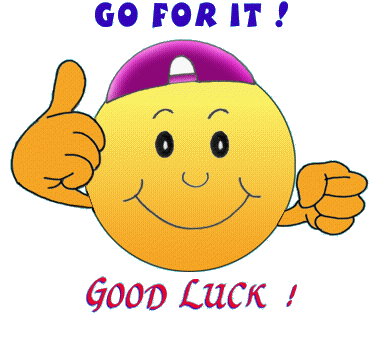 Viel Erfolg wünscht Dir oder Euch Euer Team Fremdsprachen der Reinhold-Burger-Schule!!BewertungskategorienPunktzahl (0 bis 10)SpracheSpracheSpricht nur in der ZielspracheSpricht flüssigSpricht klar, deutlich und intoniertSpricht mit Vokabeln, die das Publikum verstehen kannSpricht in kurzen, korrekten SätzenMacht PausenAufbauAufbauPublikum wird begrüßt, Vorstellung der Person/ GruppeDie Präsentation enthält eine deutlich erkennbare Einleitung, einen Hauptteil und einen Schluss.Einleitung: Thema genannt, Verlauf der Präsentation aufgezeigtHauptteil: Aufbau logischSchluss: zusammenfassend, beantwortet ggf. EinleitungsfrageMedienMedienNutzt die Medienvielfalt (Plakat, Powerpoint).Setzt die Medien zielorientiert ein.Folienhintergrund (bei PPT) in einer hellen Farbe (nicht weiß)Schriftart immer die gleiche und groß genugMedien sinnvoll eingesetzt (Bilder, Grafik etc.)Medien sind übersichtlich gestaltet, NICHT überfrachtet.Kann mit der Technik umgehen (Beamer, Laptop, Powerpoint).Liest NICHT 1 zu 1 den Folieninhalt vor.PräsentationPräsentationWichtige Fachbegriffe erklärtKeine Entschuldigung vorangeschicktTritt selbstbewusst aufSpricht frei.Hält den Blickkontakt zum Publikum.Steht sichtbar für das Publikum auf der Bühne.Hält sich an die Sprechzeit.Hält die TTT (touch-turn-talk) Regel einSetzt Gestik und Mimik (Körpersprache) zielgerichtet ein.Konzentriert sich NUR auf ihren Vortrag, KEINE Ablenkungen.GesamteindruckGruppenarbeitGruppenarbeitSprechanteile sind gleichmäßig verteilt.Gesamtpunktzahl:/      P.Notenpunkte:ProzenteNotenpunkteNotenpunkteerreichte Punkte nach Jahrgängenerreichte Punkte nach Jahrgängenerreichte Punkte nach Jahrgängenerreichte Punkte nach JahrgängenProzenteNotenpunkteNotenpunkteJg. 7Jg. 8Jg. 9Jg. 101001512182482773109714121124126930195131207236263295901221962232492798511218521123526480102174198222248759316418620823370831531741942176573142161180202606413114916618655541201361521715044109124139155403587991111243025657483932015445055620060000